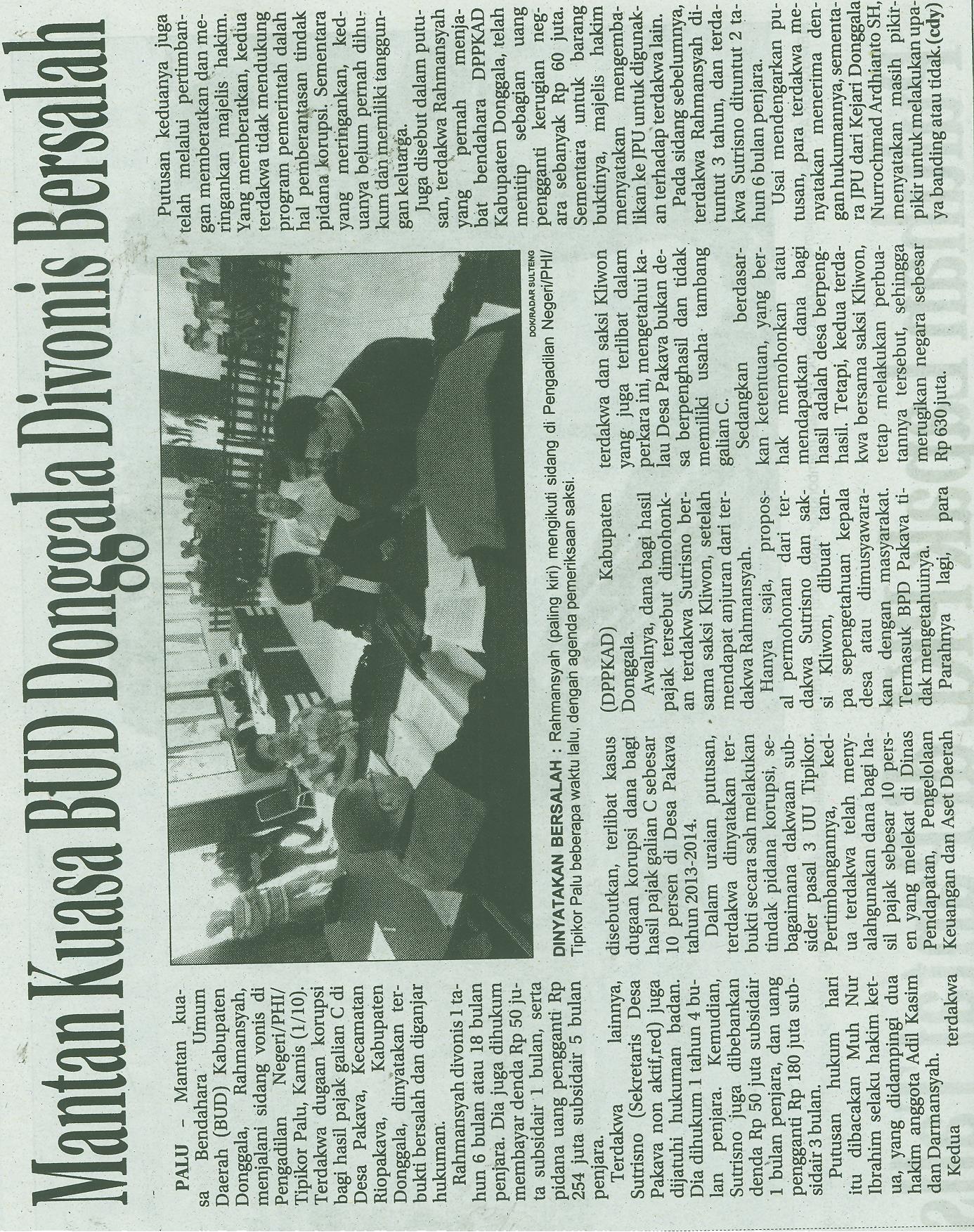 Harian    :Radar SultengKasubaudSulteng IHari, tanggal:Kamis, 02 Oktober 2015KasubaudSulteng IKeterangan:Mantan Kuasa BUD Donggala Divonis BersalahKasubaudSulteng IEntitas:DonggalaKasubaudSulteng I